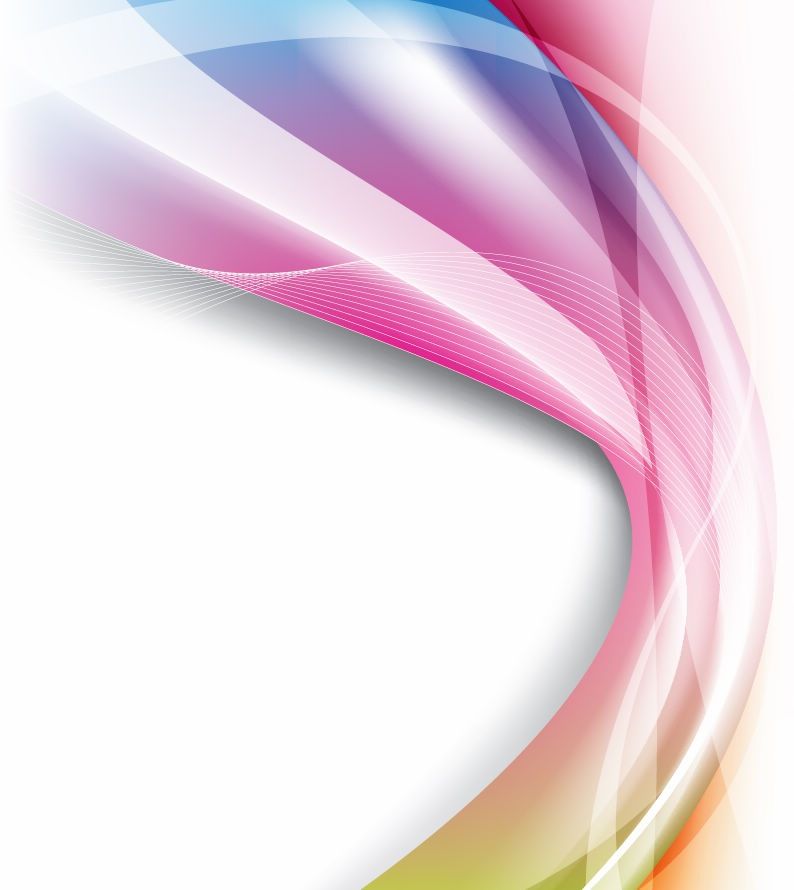 Муниципальное автономное учреждение дополнительного образования «Дом детского творчества» Кемеровского муниципального округаНАГРАЖДАЕТСЯ____________________________________,_____________________________________ (руководитель_________________________)за участиев муниципальном этапе областного конкурса фоторабот «Красота природы Кузбасса»       Директор                                              Е.Д. Стрелков               Октябрь, 2021 г.